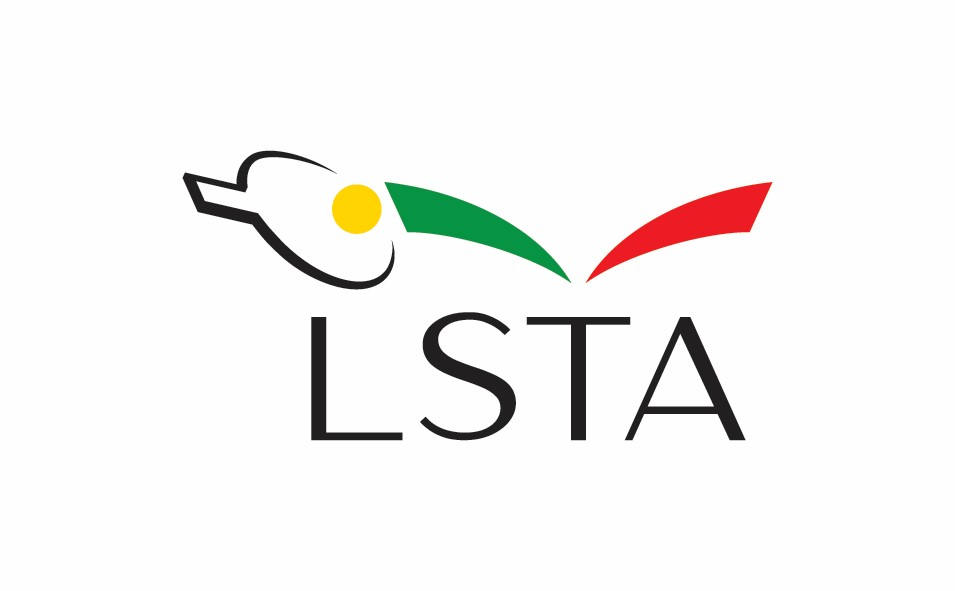 BALTIC STATES TABLE TENNIS CHAMPIONSHIPS 2023REGULATIONS1. Authority   Lithuanian Table Tennis Association, under the authority granted by the Baltic Table Tennis Union, will organize Baltic States Table Tennis Championships 2023.2. Date and Place    The Championships will be held in Vilnius on September 9-10, 2023, in the sport School “Sostinės tauras” (Žygio str. 46, Vilnius, Lithuania). 3. Program of the Competitions3.1. Team events (closed competitions only for Estonian, Latvian and Lithuanian national teams).Men’s or women’s teams shall be the best of 5 singles. Team can consist of 5 players but in one match can take part only 3 players. The order of play shall be: A-X, B-Y, C-Z, A-Y and B-X. The match shall end when a team has won 3 individual matches. Team events will be played in round system. All individual matches in team events will be the best of 5 games.3.2 Individual eventsMen’s Singles and Women’s Singles will be played in groups of 4-5 players (round Robin system). In groups matches will be the best of 5 games. The two highest placed players from groups will form the final group, which will be played in knockout system with determination of the 3rd place. In final group matches will be the best of 7 games. 4. ScheduleSaturday, 09.09.2023          11.50  Opening ceremony                                              12.00  Men’s and Women’s team events                                                         Lithuania I – Lithuania II                                                         Latvia – Estonia                                              14.00  Men’s and Women’s team events                                                         Lithuania I – Latvia                                                         Lithuania II – Estonia                                               16. 00 – 18.00 Lunch                                               18.00  Men’s and Women’s team events                                                          Lithuania I – Estonia                                                          Lithuania II – Latvia20.00 – 21.00 DinnerSunday, 10.09.2023            10.00  Men’s and Women’s Singles                                                          Group competitions				12.00 – 13:00 Lunch                                               13.00  Men’s and Women’s Singles                                                          Final competitions15.30 Closing of the competition. Awarding Ceremony15.50 Dinner5. RulesThe Championships will be played in accordance with the Laws of TT and the Regulations of International table tennis federation.6. EquipmentThe following equipment will be used:                               			Tables: Joola  (blue)                               			 Nets:   Joola                            Ball:    Joola Prime  *** (white)7. EligibilityTeam championships will be open to teams and players nominated by Lithuanian Table Tennis Association, Table Tennis Federation of Latvia and Estonian Table Tennis Federation. TTF of Latvia and Estonian TTF have the right to nominate 1 Men’s and 1 Women’s teams (each consisting of 5 players) and up to 5 players in Men’s and Women’s singles events. Lithuanian  has the right to nominate 2 Men’s and 2 Women’s teams and up to 10 players in Men’s and Women’s singles events.8. Submission of entriesEntries with the names of players (with dates of birth), coaches, umpires and additional persons requiring accommodation must be sent not later than 01.08.2023 by e-mail: info@stalotenisas.lt 9. UmpiresQualified umpires of  Lithuanian  and invited umpires from Latvia and Estonia (one from each country) will control all team matches. 10. HospitalityLithuanian Table Tennis Association will provide accomodation for 2 nights (from 8th evening until 10th September 2023) and meals from breakfast 09.09.2023 until dinner 10.09.2023  up to 3 men, 3 women players, 1 umpire and 2 coaches of TTF of Latvia and Estonian TTF and all expenses related with the organization of the championships.Costs for additional players with accommodation an meals – 80.00 EUR (per person, per 2 days, including entry fee for individual event). Entry fee for individual event without accommodation – 20.00 EUR for all players who don‘t have free hospitality.Accommodation of the participants will be in Green Vilnius hotel, Pilaitės pr. 20, Vilnius, LithuaniaJustė MažeikienėSecretary GeneralTel./Fax +370 5 233 79 43Mob. +370 618 12300email: info@stalotenisas.ltwww.stalotenisas.lt